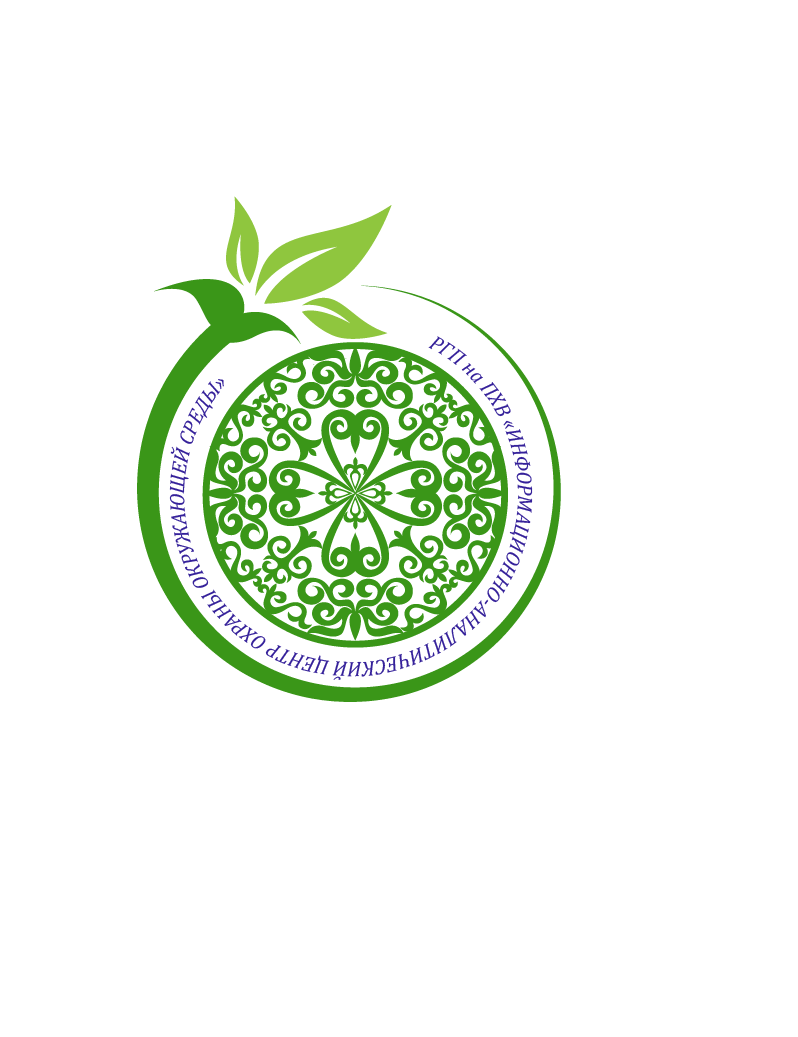 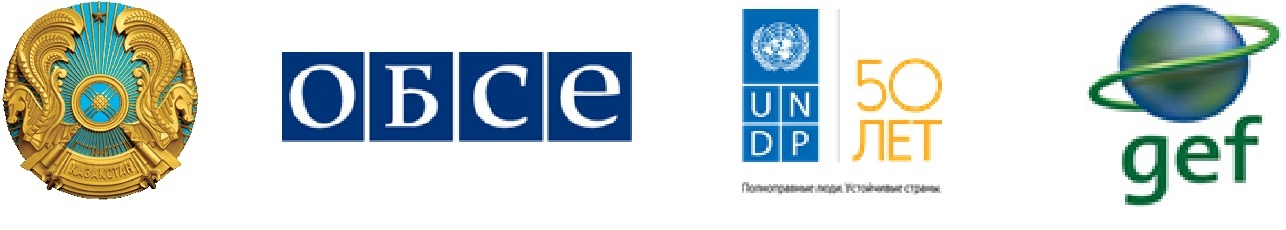                       Министество энергетики Республики Казахстан              РГП «Информационно-аналитический центр охраны окружающей среды»	                     Офис программ ОБСЕ в г. Астане                                                 ПРОГРАММА КРУГЛОГО СТОЛАРеформирование законодательства Казахстана по вопросам регулирования преднамеренного высвобождения в окружающую среду и размещения на рынке ГМООтель «Park Inn by Radisson г. Астана,  20 ноября 2018 г.                                                         Astana» проспект Сарыарка, 8ВремяТемаИсполнитель09:30 – 10:00Регистрация участников10:00 – 10:10Открытие круглого стола. Знакомство с участниками.Наталья Ивановна Даулетьярова - заместитель директора Департамента экологического мониторинга и информации Министерство энергетики Республики КазахстанРати Джапаридзе – заведующий отделом экономики и экологии Офиса программ ОБСЕ в АстанеМодератор Наталья Ивановна Даулетьярова Модератор Наталья Ивановна Даулетьярова Модератор Наталья Ивановна Даулетьярова 10:10 – 10:30Алматинская поправка по ГМО к Орхусской конвенции: цели, задачи, связь с другими международными соглашениями, сфера применения, основные требования к процедуре принятия решений, связанных с ГМО.Сергей Выхрист – международный эксперт 10:30 – 10:50Участие общественности в вопросах регулирование ГМО в Казахстане. Опыт общественной кампании «За Казахстан свободный от ГМО».Евгений Климов – председатель Казахстанской федерации движений органического сельского хозяйства – KAZFOAM. 10:50 – 11:10Вопросы и ответы спикеров. Выступления участников, дискуссияВопросы и ответы спикеров. Выступления участников, дискуссия11:10 – 11:40Перерыв на кофеПерерыв на кофеМодератор Наталья Ивановна ДаулетьяроваМодератор Наталья Ивановна ДаулетьяроваМодератор Наталья Ивановна Даулетьярова11:40 – 12:00Обзор законодательства РК по регулированию оборота ГМО и участия общественности.Евгений Климов12:00 – 12:15Ситуация по регулированию ГМО в России. Опыт реализации общественных кампаний.Виктория Копейкина, международный Эксперт, Альянс стран СНГ «За биобезопасность». 12:15 – 12:20Вопросы и ответы.12:20 – 12:40Предложения по реформированию законодательной базы РК в сфере обращения с ГМО.Евгений Климов – экспертСергей Выхрист – эксперт12:40 – 12:45Вопросы и ответы. Комментарии и предложения. Вопросы и ответы. Комментарии и предложения. 12:45 – 13:00Выступления участников. Подведение итогов. Закрытие круглого стола.Выступления участников. Подведение итогов. Закрытие круглого стола.